HTC Desire 825 dual sim Характеристики РАЗМЕР: 156.9 x 76.9 x 7.4мм1,2Вес: 155г2ДИСПЛЕЙ: 5.5 дюймов, HD 720p super LCD 
с покрытием Gorilla Glass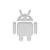 ОПЕРАЦИОННАЯ СИСТЕМА2Android™ 6.0 Marshmallow с HTC Sense™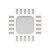 ПРОЦЕССОРQualcomm® Snapdragon™ 4004 x 1.6 ГГц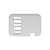 ПАМЯТЬОбщий объем:  16 ГБ, доступный пользователю объем памяти может меняться3ОЗУ: 2 ГБДополнительно: разъём для карты памяти microSD с поддержкой до 2 ТБ (карта в комплект не входит) 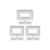 СЕТЬ42G/2.5G - GSM/GPRS/EDGE:850/900/1800/1900 МГц3G UMTS:Зависит от региона 850/900/1900/2100 МГц4G LTE™Зависит от региона FDD: диапазоны 1,3,5,7,8,20,28 TDD: диапазон 40Поддержка Cat 4 LTE™ТИП SIM-КАРТЫОбе карты формата nano-SIM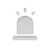 дАТЧИКИДатчик освещенностиДатчик приближенияКомпасДатчик движения (G-сенсор)Sensor HubНАВИГАЦИЯ Встроенный приёмник GPS/AGPS и ГЛОНАСС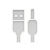 ВОЗМОЖНОСТИ ПОДКЛЮЧЕНИЯПорт micro-USB 2.0, поддержка USB периферии  Bluetooth® 4.1 Wi-Fi®: 802.11 b/g/n (2.4 МГц)HTC Connect™ для беспроводного потокового воспроизведения аудио и видео со смартфона на совместимых устройствах по всему дому, включая телевизор, портативные динамики и домашние системы развлечений ЗВУК Два фронтальных динамика HTC BoomSound™Сертифицированный Hi-Res AudioПоддержка многоканального звука Dolby Audio™ 5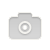 КАМЕРАОсновная камера:  13 мегапикселей с автофокусом и BSI-сенсоромДиафрагма f/2.2, фокусное расстояние 28 мм Возможность записи видео с разрешением Full HD 1080р Режимы HDR, Face Beauty и ПанорамаФронтальная камера:5 мегапикселей с BSI-сенсоромДиафрагма f/2.8 Возможность записи видео с разрешением Full HD 1080р Режимы HDR, автоселфи, голосовое селфи 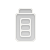 АККУМУЛЯТОРЁмкость: 2700 мАчБыстрая зарядка (5В/1.5A) Режим максимального энергосбережения ДОПОЛНИТЕЛЬНЫЕ ХАРАКТЕРИСТИКИFM радиоФункция запуска движениемФункция регулирования громкости изменением положения смартфона Функция увеличения громкости при нахождении смартфона в сумке или карманеФункция отключения звука путем переворачивания смартфонаПримечания:1.Все данные измерений могут незначительно отличаться в пределах допустимых производственных отклонений. 2.Характеристики ОС могут измениться после обновления программного обеспечения.3. Объем, доступный пользователю, меньше из-за предустановленного ПО. Доступный пользователю объем памяти может меняться при изменении ПО или его обновлении. Расширяемый объем памяти ограничен размерами карты microSD. 4. Сеть 4G LTE™ доступна в ряде стран и зависит от оператора мобильной связи, текущего местоположения абонента и настроек диапазона сети. 5. Произведено по лицензии Dolby Laboratories. Dolby и  Dolby Audio – торговые марки Dolby Laboratories. Характеристики могут быть изменены без предварительного уведомления. © 2016 Корпорация HTC. Все права защищены. Логотипы HTC, HTC BoomSound и HTC Sense являются торговыми марками корпорации НТС. Android – торговая марка корпорации Google. Qualcomm и Snapdragon – торговые марки корпорации Qualcomm. Все остальные торговые марки могут быть собственностью соответствующих владельцев. 